Сумська міська радаВиконавчий комітетРІШЕННЯвід  13.09.2023 № 449(1853100000)           код бюджетуВраховуючи розпорядження Кабінету Міністрів України від 26 травня 2023 р. № 463-р «Про розподіл у 2023 році субвенції з державного бюджету місцевим бюджетам на виплату грошової компенсації за належні для отримання жилі приміщення для деяких категорій осіб, які захищали незалежність, суверенітет та територіальну цілісність України, а також членів їх сімей», від 19 серпня 2023 р. № 723-р «Про розподіл у 2023 році субвенції з державного бюджету місцевим бюджетам на виплату грошової компенсації за належні для отримання жилі приміщення для деяких категорій осіб, які брали участь у бойових діях на території інших держав, а також членів їх сімей»,                                                           розпорядження голови Сумської обласної державної адміністрації – начальника обласної військової адміністрації від 06.09.2023 № 458-ОД «Про внесення змін до обласного бюджету Сумської області на 2023 рік», відповідно до пункту 12 рішення Сумської міської ради від 14 грудня                     2022 року № 3309 - МР «Про бюджет Сумської міської територіальної громади на 2023 рік» (зі змінами), керуючись частиною першою статті 52 Закону України «Про місцеве самоврядування в Україні», Виконавчий комітет                                  Сумської міської радиВИРІШИВ:Внести зміни до бюджету Сумської міської територіальної громади на 2023 рік за рахунок надходжень міжбюджетних трансфертів, а саме:1. Збільшити обсяг загального фонду дохідної частини бюджету на суму 2 152 001,89 гривень по кодам доходів:ККД 41050400 «Субвенція з місцевого бюджету на виплату грошової компенсації за належні для отримання жилі приміщення для сімей осіб, визначених пунктами 2 - 5 частини першої статті 10¹ Закону України "Про статус ветеранів війни, гарантії їх соціального захисту", для осіб з інвалідністю I - II групи, яка настала внаслідок поранення, контузії, каліцтва або захворювання, одержаних під час безпосередньої участі в антитерористичній операції, забезпеченні її проведення, здійсненні заходів із забезпечення національної безпеки і оборони, відсічі і стримування збройної агресії Російської Федерації у Донецькій та Луганській областях, забезпеченні їх здійснення, у заходах, необхідних для забезпечення оборони України, захисту безпеки населення та інтересів держави у зв'язку з військовою агресією Російської Федерації проти України, визначених пунктами 11 - 14 частини другої статті 7 Закону України "Про статус ветеранів війни, гарантії їх соціального захисту", та які потребують поліпшення житлових умов за рахунок відповідної субвенції з державного бюджету» - 0,01 гривень;ККД 41050500 «Субвенція з місцевого бюджету на виплату грошової компенсації за належні для отримання жилі приміщення для сімей учасників бойових дій на території інших держав, визначених у абзаці першому пункту 1 статті 10 Закону України "Про статус ветеранів війни, гарантії їх соціального захисту", для осіб з інвалідністю I - II групи з числа учасників бойових дій на території інших держав, інвалідність яких настала внаслідок поранення, контузії, каліцтва або захворювання, пов'язаних з перебуванням у цих державах, визначених пунктом 7 частини другої статті 7 Закону України "Про статус ветеранів війни, гарантії їх соціального захисту", та які потребують поліпшення житлових умов за рахунок відповідної субвенції з державного бюджету» - 2 152 001,88 гривень.2. Збільшити обсяг спеціального фонду видаткової частини бюджету шляхом передачі коштів з загального фонду бюджету до бюджету розвитку (спеціального фонду) на суму 2 152 001,89 гривень по головному розпоряднику бюджетних коштів – департаменту соціального захисту населення Сумської міської ради за бюджетними програмами по:КПКВК 0813221 «Грошова компенсація за належні для отримання жилі приміщення для сімей осіб, визначених пунктами 2 - 5 частини першої статті 10¹ Закону України "Про статус ветеранів війни, гарантії їх соціального захисту", для осіб з інвалідністю I - II групи, яка настала внаслідок поранення, контузії, каліцтва або захворювання, одержаних під час безпосередньої участі в антитерористичній операції, забезпеченні її проведення, здійсненні заходів із забезпечення національної безпеки і оборони, відсічі і стримування збройної агресії Російської Федерації у Донецькій та Луганській областях, забезпеченні їх здійснення, у заходах, необхідних для забезпечення оборони України, захисту безпеки населення та інтересів держави у зв'язку з військовою агресією Російської Федерації проти України, визначених пунктами                       11 - 14 частини другої статті 7 Закону України "Про статус ветеранів війни, гарантії їх соціального захисту", та які потребують поліпшення житлових умов» - 0,01 гривень;КПКВК 0813223 «Грошова компенсація за належні для отримання жилі приміщення для сімей учасників бойових дій на території інших держав, визначених у абзаці першому пункту 1 статті 10 Закону України "Про статус ветеранів війни, гарантії їх соціального захисту", для осіб з інвалідністю I-II групи з числа учасників бойових дій на території інших держав, інвалідність яких настала внаслідок поранення, контузії, каліцтва або захворювання, пов'язаних з перебуванням у цих державах, визначених пунктом 7 частини другої статті 7 Закону України "Про статус ветеранів війни, гарантії їх соціального захисту", та які потребують поліпшення житлових умов» -                      2 152 001,88 гривень.3. Департаменту фінансів, економіки та інвестицій Сумської міської ради (Липова С.А.) подати зміни до бюджету Сумської міської територіальної громади на 2023 рік, схвалені даним рішенням на затвердження Сумською міською радою.4. Дане рішення набирає чинності з моменту його прийняття.5. Контроль виконання даного рішення залишаю за собою.В.о. міського голови з виконавчої роботи                                                                      Ю.А. ПавликЛипова С.А. 700-399Розіслати: Липова С.А., Масік Т.О.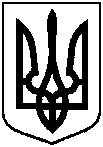 Про внесення змін до бюджету Сумської міської територіальної громади на 2023 рік